Har du en intressant idé för ett Drive Sweden-projekt som du ansökt om finansiering för men skulle vilja addera ytterligare partners och kompetenser till? Fyll i det här formuläret, eller mejla oss informationen vi efterfrågar, så lägger vi ut information om projektet och era behov på vår webbplats. Skicka informationen till programoffice@drivesweden.net
Project name/projektnamnProject summary/projektsammanfattningWith, for example, challenges, objectives, goals, expecteds impact. Keep it to 1 400 characters at the most.
Med exempelvis utmaningar, mål och förväntade effekter. Max 1 400 tecken.PartnersNeeded partners/önskade partnersDescribe what type of partner(s) and competences you wish to add to your project.Beskriv vad för typ av partner(s) och kompetenser ni söker för att komplettera projektet.KontaktName/NamnOrganisationE-mail/MejlPhone/Telefon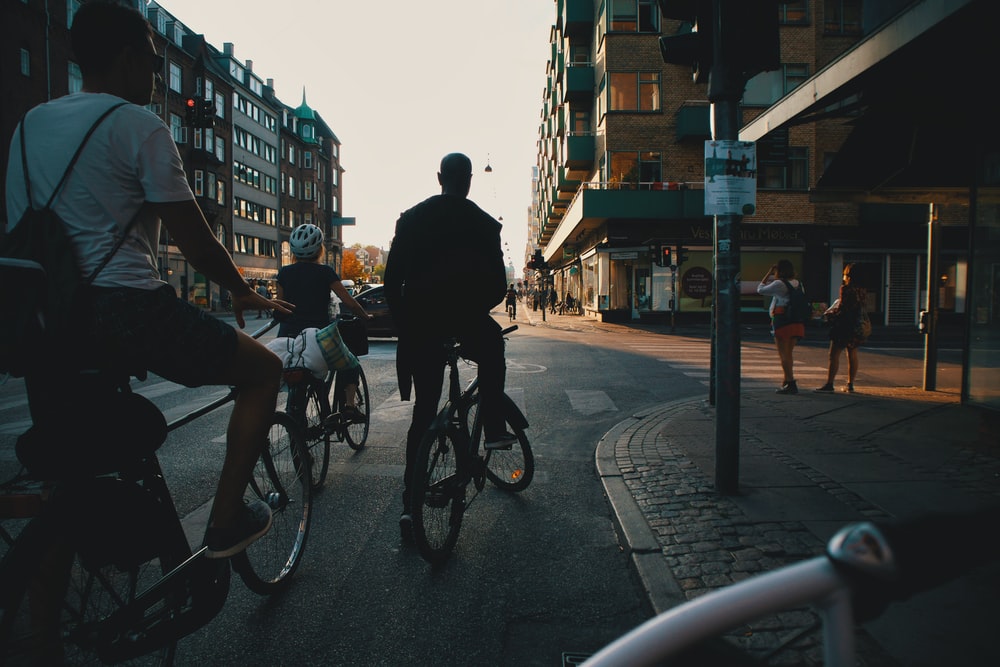 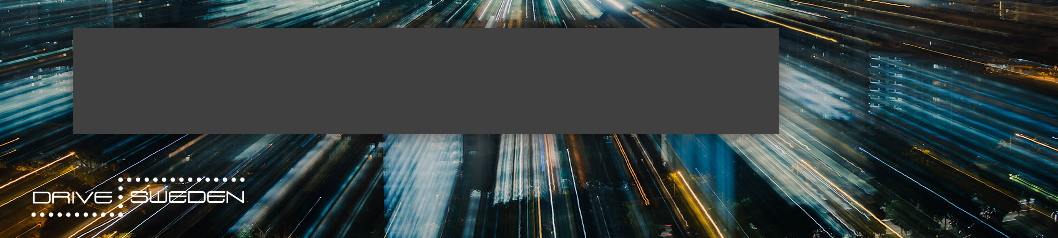 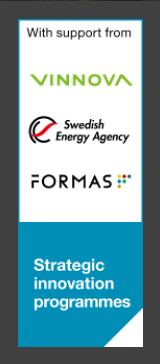 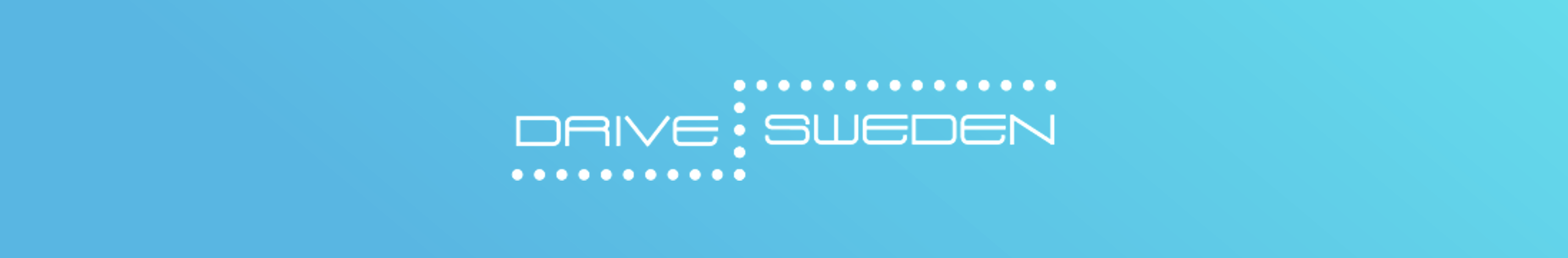 